     ΕΛΛΗΝΙΚΗ ΔΗΜΟΚΡΑΤΙΑ 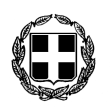       ΝΟΜΟΣ ΔΩΔΕΚΑΝΗΣΟΥ                 ΔΗΜΟΣ ΚΩΑπόσπασμα από το 7ο πρακτικό της από 16-04-2014   συνεδρίασηςτης Οικονομικής Επιτροπής του Δήμου Κω.ΠΕΡΙΛΗΨΗ « Απευθείας ανάθεση με διαπραγμάτευση προμήθειας  Ειδών ξυλείας-αλουμινίου, υαλοπινάκων, ομάδα 1-ΞΥΛΕΙΑ για τη Δημοτική Ενότητα Κω»   	Σήμερα στις  16 Απριλίου 2014, ημέρα Τετάρτη & ώρα 13:00, η Οικονομική Επιτροπή του Δήμου Κω, συνήλθε σε δημόσια συνεδρίαση στο Δημοτικό Κατάστημα, ύστερα από την υπ’ αριθ. πρωτ.  12926/11-04-2014 πρόσκληση, που εκδόθηκε από τον Πρόεδρο, και γνωστοποιήθηκε  στα μέλη της, αυθημερόν,  σύμφωνα με τις διατάξεις των άρθρων 72, 74 και 75 του Ν. 3852/2010 (ΦΕΚ 87 / Α΄ /07-06-2010) – «Νέα Αρχιτεκτονική της  Αυτοδιοίκησης και της Αποκεντρωμένης Διοίκησης – Πρόγραμμα Καλλικράτης» .   	Πριν από την έναρξη της συνεδρίασης αυτής, ο Πρόεδρος διαπίστωσε ότι στο σύνολο των   μελών ήσαν :           Στην συνεδρίαση παρευρέθηκε η κα Γεωργαντή Στυλιανή υπάλληλος του Δήμου Κω, για την ορθή τήρηση των πρακτικών, όπως προβλέπεται από τις διατάξεις του άρθρου 75 του Ν.3852/2010.              Ο Πρόεδρος, ύστερα από την διαπίστωση απαρτίας, κήρυξε την έναρξη της  συνεδρίασης  έθεσε στα μέλη το τέταρτο, εκτός ημερήσιας διάταξης, θέμα, εκ των έξι (6) που προτάθηκαν,  περί «Απευθείας ανάθεση με διαπραγμάτευση προμήθειας Ειδών ξυλείας-αλουμινίου, υαλοπινάκων, ομάδα 1 ΞΥΛΕΙΑ για τη Δημοτική  Ενότητα Κω»   και ζήτησε τη σύμφωνη γνώμη τους προκειμένου αυτό να συζητηθεί πριν την συζήτηση των θεμάτων της ημερήσιας διάταξης,  δικαιολογώντας τον έκτακτο χαρακτήρα του θέματος ως εξής: ανέφερε ότι  βρίσκονται σε εξέλιξη έργα για την εκτέλεση των οποίων απαιτούνται τα υπό προμήθεια υλικά έτσι ώστε να  ολοκληρωθούν όσο πιο γρήγορα γίνεται.Ακολούθησε διαλογική συζήτηση και τελικά αποφασίσθηκε κατά πλειοψηφία το θέμα να συζητηθεί  πριν την συζήτηση των θεμάτων της ημερήσιας διάταξης.  Μειοψήφησε το μέλος Σιφάκης Ηλίας ο οποίος ανέφερε ότι δεν θεωρεί το θέμα ως έκτακτο.Στη συνέχεια ο Πρόεδρος εισηγήθηκε  ως κατωτέρω το, 4ο εκτός ημερήσιας διάταξης, θέμα.ΘΕΜΑ 4ο – Εκτός Ημερήσιας ΔιάταξηςΑΡ. ΑΠΟΦ.: 101    Ο  Πρόεδρος  εισηγούμενος το 4οεκτός ημερήσιας διάταξης θέμα,  εξέθεσε ότι:Σύμφωνα με την περίπτωση γ1 της παρ. 3 του άρθρου 3 του ΕΚΠΟΤΑ :  «Οι αναθέτουσες αρχές μπορούν επίσης να συνάπτουν τις συμβάσεις προμηθειών προσφεύγοντας στη διαδικασία των διαπραγματεύσεων χωρίς προηγούμενη δημοσίευση προκήρυξης διαγωνισμού, στις ακόλουθες περιπτώσεις.   (1) 'Όταν δεν υποβλήθηκε καμία προσφορά μετά από πρόσκληση σε ανοιχτό ή κλειστό διαγωνισμό, στο μέτρο που οι αρχικοί όροι της σύμβασης δεν έχουν τροποποιηθεί ουσιωδώς ……………..» Σύμφωνα με την παρ. 1  του άρθρου 23 του ΕΚΠΟΤΑ  «1. Προμήθεια με "διαδικασία μέσω διαπραγμάτευσης" ή απευθείας ανάθεση" μπορεί να γίνει εάν συντρέχει μια από τις περιπτώσεις που προβλέπονται στις περιπτώσεις των εδαφίων β και γ της παραγράφου 3 του άρθρου 3 του παρόντος κανονισμού και της παραγράφου 20 του άρθρου 3 του ν. 1797/1988. Ειδικότερα η περίπτωση του εδαφίου (ζ) της παρ. 20 του άρθρου 3 του ν. 1797/1988 δεν εφαρμόζεται προκειμένου για προμήθειες που εμπίπτουν στις διατάξεις του π.δ. 105/1989.Σύμφωνα με την περίπτωση Ιβ΄της παρ. 13 του άρθρου 2 του Ν. 2286/1995«13.Η διαδικασία του τελευταίου εδαφίου της προηγουμένης παραγράφου (δηλ. προμήθεια με διαπραγμάτευση-εξαιρετική ή απευθείας ανάθεση)  μπορεί να τηρηθεί στις ακόλουθες περιπτώσεις:       Ι. Εφόσον κατά τη διενέργεια ανοικτής ή κλειστής διαδικασίας:         β) δεν υποβλήθηκαν προσφορές ή οι υποβληθείσες κρίνονται απαράδεκτες και υπό τις προϋποθέσεις ότι : αα)  δεν μεταβλήθηκαν ουσιωδώς οι αρχικοί όροι της διακήρυξης, ββ) διαβιβάζεται σχετική έκθεση στην Επιτροπή της Ευρωπαϊκής 'Ένωσης»Σύμφωνα με την   αριθ. 384/2011 πράξη του Ζ΄ Κλιμακίου του Ελεγκτικού Συνεδρίου κρίθηκε ότι η Οικονομική Επιτροπή είναι αποκλειστικά αρμόδια για την διεξαγωγή και κατακύρωση όλων των δημοπρασιών, συμπεριλαμβανομένων και των αναθέσεων κατόπιν διαπραγμάτευσης.Επιπλέον: Με την αριθμ. 135/08-05-2013 απόφαση Δ.Σ. εγκρίθηκε η διενέργεια της προμήθειας  Ειδών Ξυλείας – Αλουμινίων – Υαλοπινάκων για την Δημοτική Ενότητα Κω.Με την αριθμ. 106/2013 απόφαση  Οικονομικής Επιτροπής εγκρίθηκαν οι Τεχνικές Προδιαγραφές και όροι του ανοικτού διαγωνισμού .Την 11-06-2013 εκδόθηκε η σχετική  Διακήρυξη Δημάρχου, η οποία έλαβε αριθμό πρωτοκόλλου 21190.Την  9η Ιουλίου 2013 διενεργήθηκε ο ανοικτός διαγωνισμός (Πρακτικό Α.Π. 26456/09-07-2013) στον οποίο   προσήλθε ένας  ενδιαφερόμενος προμηθευτής.Με την αριθμ. 180/22-07-2013 απόφαση της Οικονομικής Επιτροπής κατακυρώθηκε μέρος του διαγωνισμού και ειδικότερα για τα είδη της «Ομάδας 2 - Κουφώματα Αλουμινίου» και αποφασίσθηκε η επανάληψη του για τα είδη της «Ομάδας 1-Ξυλεία», για τα οποία δεν δόθηκε προσφορά.Την 31-07-2013 εκδόθηκε η σχετική επαναληπτική Διακήρυξη Δημάρχου για την «Ομάδα 1-Ξυλεία», η οποία έλαβε αριθμό πρωτοκόλλου 29791.Την  23η Αυγούστου 2013 διενεργήθηκε ο ανοικτός επαναληπτικός διαγωνισμός για την «Ομάδα 1-Ξυλεία» (Πρακτικό Α.Π. 32861/23-08-2013) στον οποίο  δεν προσήλθε κανείς ενδιαφερόμενος προμηθευτής.Με την αριθμ. 219/02-09-2013 απόφαση της Οικονομικής Επιτροπής αποφασίσθηκε η επανάληψη (2η) του διαγωνισμού για την «Ομάδα 1-Ξυλεία».Την 16-09-2013 εκδόθηκε η σχετική 2η επαναληπτική Διακήρυξη Δημάρχου, η οποία έλαβε αριθμό πρωτοκόλλου 36079.Την  2η Οκτωβρίου 2013 διενεργήθηκε ο ανοικτός 2ος επαναληπτικός διαγωνισμός (Πρακτικό Α.Π. 38423/02-10-2013) στον οποίο  δεν προσήλθε κανείς ενδιαφερόμενος προμηθευτήςΜε την αριθμ. 253/04-10-2013 απόφαση της Οικονομικής Επιτροπής αποφασίσθηκε ξανά η επανάληψη (3η) του διαγωνισμού.Την 05-11-2013 εκδόθηκε η σχετική 3η επαναληπτική Διακήρυξη Δημάρχου, η οποία έλαβε αριθμό πρωτοκόλλου 42846.Την  20η Νοεμβρίου 2013 διενεργήθηκε ο ανοικτός 3ος επαναληπτικός διαγωνισμός (Πρακτικό Α.Π. 44918/20-11-2013) στον οποίο  και πάλι δεν προσήλθε κανείς ενδιαφερόμενος προμηθευτήςΤην 27η  Δεκεμβρίου 2013 διενεργήθηκε ο ανοικτός 4ος επαναληπτικός διαγωνισμός(Πρακτικό Α.Π. 49108/27-12-2013) στον οποίο  και πάλι δεν προσήλθε κανείς ενδιαφερόμενος προμηθευτήςΜε την αριθ. 12/22-01-2014 απόφαση της Οικονομικής Επιτροπής αποφασίσθηκε η παραπομπή του θέματος στο Δ.Σ. για λήψη απόφασης απευθείας ανάθεσης της προμήθειας (μετά από διαπραγμάτευση), χωρίς μεταβολή των όρων της διακήρυξης και των τεχνικών προδιαγραφώνΜε την αριθ. 47/29-01-2014 απόφαση Δ.Σ. αποφασίστηκε η έγκριση της απευθείας ανάθεσης της προμήθειας(μετά από διαπραγμάτευση), χωρίς μεταβολή των όρων της διακήρυξης και των τεχνικών προδιαγραφών Ειδών  Ξυλείας – Αλουμινίων – Υαλοπινάκων ομάδα 1 ΞΥΛΕΙΑ για την Δημοτική Ενότητα Κω μετά από άγονους διαγωνισμούςΜε την υπ’ αριθ.πρωτ.11401/02-04-2014 πρόσκληση κλήθηκαν ενδιαφερόμενοι προμηθευτές για προσκόμιση προσφορών.Με το υπ’ αριθ.13283/15-04-2014 πρακτικό αξιολογήθηκε η μοναδική προσφορά που κατατέθηκε, ήτοι της  εταιρείας Δ.ΠΑΤΕΛΗΣ Μ. ΕΠΕ, η οποία ήταν συνολικού ποσού 57.952,46 €, συμπεριλαμβανομένου το ΦΠΑ.       Κατόπιν των ανωτέρω ο Πρόεδρος πρότεινε την ανάθεση της προμήθειας «Ειδών Ξυλείας – Αλουμινίων – Υαλοπινάκων ομάδα 1ΞΥΛΕΙΑ  για την Δημοτική Ενότητα Κω» σύμφωνα με την πρόταση της επιτροπής η οποία είναι στην εταιρεία «Δ.ΠΑΤΕΛΗΣ Μ. ΕΠΕ  », έναντι του ποσού των 57.952,46 €  (συμπεριλαμβανομένου του ΦΠΑ).       Ακολούθησε διαλογική συζήτηση κατά την οποία διατυπώθηκαν διάφορες απόψεις επί του θέματος, μεταξύ αυτών και του μέλους Σιφάκη Ηλία, ο οποίος ανέφερε ότι θεωρεί την διαδικασία της προμήθειας ως κατάτμηση, αφού γίνεται για συγκεκριμένη Δ.Ε. και όχι για όλο το νησί και ως εκ τούτου δεν εγκρίνει την πρόταση του Προέδρου.       Στη συνέχεια ζήτησε από τα μέλη να αποφασίσουν σχετικά.        Υπέρ της πρότασης ψήφισαν ο Πρόεδρος κ. Γιωργαράς Αντώνιος και  τέσσερα (4) μέλη: 1)  Μαρκόγλου Σταμάτιος, 2) Ρούφα Ιωάννα,  3) Μήτρου Εμμανουήλ, 3) Πης Σταμάτιος.Κατά της πρότασης ψήφισε ένα (1) μέλος: 1) Σιφάκης Ηλίας.   Η Οικονομική  Επιτροπή μετά από διαλογική συζήτηση, ανταλλαγή θέσεων και απόψεων, αφού έλαβε υπόψη της :         Την εισήγηση του Προέδρου Τις διατάξεις των άρθρων 72 και 75 του Ν. 3852/2010Το άρθρο 3 παρ. 3, περιπτ. γ1 και την παρ. 1  του άρθρου 23  του ΕΚΠΟΤΑΤην περίπτωση Ιβ΄ της παρ. 13 του άρθρου 2 του Ν. 2286/1995Την αριθ. 384/2011 πράξη του Ζ΄ Κλιμακίου του Ελεγκτικού ΣυνεδρίουΤην αριθ. 135/08-05-2013 απόφαση Δ.Σ.Την αριθ.  106/2013 απόφαση της Οικονομικής Επιτροπής περί έγκρισης των όρων του διαγωνισμού  Τις αριθ.180, 219, 253,  και 12/2014 αποφάσεις Ο.Ε. Την αριθ. 47/29-01-2014 απόφαση Δ.Σ. για απευθείας ανάθεσηΤην Α.Π. 11401/02-04-2014 πρόσκληση προσκόμισης προσφορώνΤην  προσφορά  που κατατέθηκεΤο  αριθμ.13283/15-04-2014 Πρακτικό Αξιολόγησης  Την συζήτηση που προηγήθηκε και τις απόψεις που διατυπώθηκαν  ΑΠΟΦΑΣΙΖΕΙ    κατά  ΠΛΕΙΟΨΗΦΙΑ Με πέντε (5) ΝΑΙ και ένα (1) ΟΧΙ1.  Εγκρίνει το Α.Π.  13283/15-04-2014 Πρακτικό Αξιολόγησης      2. Αναθέτει την προμήθεια «Ειδών ξυλείας-αλουμινίου, υαλοπινάκων, ομάδα 1 ΞΥΛΕΙΑ για τη Δημοτική Ενότητα Κω», στην εταιρεία  «Δ.ΠΑΤΕΛΗΣ Μ.ΕΠΕ», έναντι του ποσού των 57.952,46 €  (συμπεριλαμβανομένου του ΦΠΑ), διότι  οι σχετικοί ανοικτοί διαγωνισμοί  που προηγήθηκαν, απέβησαν  άγονοι (λόγω μη κατάθεσης προσφορών).3. Ψηφίζει πίστωση ποσού  57.952,46 € (συμπεριλαμβανομένου του ΦΠΑ) η οποία θα βαρύνει τους Κ.Α.  15.7332.01,  30.7336.05,  30.7331.01,  30.7331.06,  30.7336.28,  20.7335.03, 30.7333.03,  30.7336.03  του   προϋπολογισμού του έτους 2014 του Δήμου Κω.………….……………………………………………………………………………………………Αφού συντάχθηκε και αναγνώσθηκε το πρακτικό αυτό, υπογράφεται ως κατωτέρω.      ΠΑΡΟΝΤΕΣΑΠΟΝΤΕΣ Γιωργαράς ΑντώνιοςΡούφα ΙωάνναΜαρκόγλου ΣταμάτιοςΜήτρου ΕμμανουήλΠης Σταμάτιος Σιφάκης ΗλίαςΚιλιμάτος ΝικόλαοςΖερβός ΝικόλαοςΜπαραχάνος ΑθανάσιοςΠαπαχρήστου-Ψύρη ΕυτέρπηΜουζουράκης Θεόφιλος    οι οποίοι κλήθηκαν νόμιμα και δικαιολογημένα  δεν προσήλθαν                                                                                 Ο ΠΡΟΕΔΡΟΣΓιωργαράς Αντώνιος     ΤΑ ΜΕΛΗ: Ρούφα ΙωάνναΜαρκόγλου ΣταμάτιοςΜήτρου ΕμμανουήλΠης ΣταμάτιοςΣιφάκης Ηλίας